Уважаемые родители!Берегите свой дом, своих близких и детей от пожара!Единая служба спасения – телефоны: 101, (с сотового) – 112.Ежегодно в Республике Хакасия происходит более 700 пожаров, при которых гибнут люди, получают травмы различной степени тяжести! Материальные потери составляют сотни миллионов рублей. Анализ показывает, что в 70 % случаев                          от общего количества пожаров они происходят в жилом фонде.Основными причинами пожаров являются: неосторожное обращение с огнем, детская шалость, нарушение правил пожарной безопасности при эксплуатации отопительных печей, электрооборудования, при проведении электрогазосварочных         и огневых работ. За 10 месяцев 2018 года сотрудниками противопожарной службы Республики Хакасия ликвидировано 583 пожара и более 1000 загораний, погибло 32 человека                   (в том числе 2 детей), получили травмы различной степени тяжести 27 человек. Спасено (эвакуировано) 173 человека.Министерство образования и науки Республики Хакасия обращает Ваше внимание на то, что взрослые обязаны регулярно принимать меры для недопущения трагедии.Понимая, что повышенным интересом у детей, особенно у школьников, пользуются спички, зажигалки, пиротехника и открытый огонь, а детское баловство и любопытство, как Вы сами знаете, порой приводит к пожарам, то Вам достаточно  выполнять всего лишь три основных правила: - ни при каких обстоятельствах не оставлять детей дома одних без присмотра;- проводить регулярные беседы с детьми о правилах пожарной безопасности и возможных последствиях игры с огнём;- с раннего детства прививать детям навыки действий при пожаре.	Необходимо при общении с детьми учитывать их возрастные и психологические особенности.Обратите внимание на то, как ведут себя дети при пожаре: не делая попыток спастись, они прячутся в помещении и замирают от страха. Важное правило, которое ребенок должен усвоить от родителей:  не теряя времени на звонки по телефону, сборы игрушек, документов или поиски животных – «Не прятаться! Немедленно бежать из квартиры! Бежать от пожара!». Постарайтесь убедить своих детей, что их жизнь  неизмеримо ценнее для Вас, чем наказание за шалость или спасение имущества. Самое главное, уважаемые родители, – Ваш личный пример! Именно Вы должны объяснить детям, как правильно пользоваться предметами, представляющими опасность при нарушении правил их эксплуатации. Помните, что Ваши правильные советы и правдивые истории                           не окажут желаемого воздействия на детей, если Ваши действия в повседневной жизни не будут служить для них примером высокой культуры в области безопасности жизнедеятельности.Помните, что правильное воспитание детей в семье и привитие детям навыков осторожного обращения с огнем помогут сохранить самое дорогое для нас – жизнь и здоровье детей!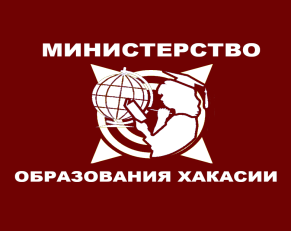               Министерство образования и науки Республики Хакасия,               г. Абакан, ул. Крылова, 72,8 (3902) 295-214, e-mail: education_19@r-19.ru